Dark Romantics Definition in your own words: Philosophies/Beliefs		Literature 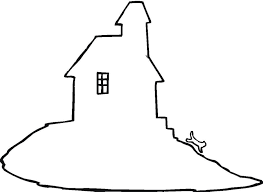 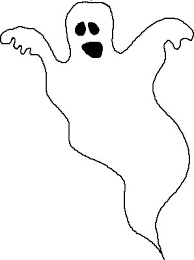 